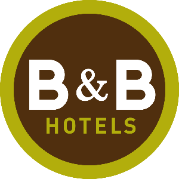 RESERVATION FORMEvent: EERVC, 04.05.-08.05.2022Last and First name: ____________________________E-mail address: ________________________________Date of arrival: ________________________________Date of departure: _____________________________TYPE OF HOTEL ROOM, included breakfast, internet access (please indicate your choice):Supplement for city tax is 3,13€/person/night (city tax can change).Flight number: _____________________________       Arrival time: _____________PAYMENT Hotel accommodation is to be paid directly at the hotel when checking in. Your credit card details are required as a guarantee of arrival. You can cancel your reservation up to 7 days before the arrival for free. Later cancellation will be charged 100 % of the reservation nights. CREDIT CARD DETAILS:Credit card type__________________ Card number: ____________________________                        Expiry date (Month/Year): ____ / _______CVC code: ______DEAD-LINE FOR HOTEL RESERVATIONS: 21.03.2022 After the dead-line date for hotel reservations all reservations are upon request upon availability.Date:___________________Signature:  	_____________________________RESERVATION FORM IS TO BE SENT TO EMAIL:  sales-ljubljana@hotelbb.comSingle occupancy                        Price: 100,00 EUR per room/night                                 Double occupancy                      Price: 110,00 EUR per room/night                                 Taxi service from airport Jože Pučnik, Ljubljana (35 EUR in one way):